Пресс-релиз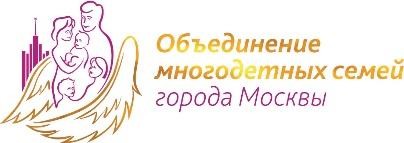 Всероссийский фотоконкурс «От трех до бесконечности»Региональная общественная организация «Объединение многодетных семей города Москвы» совместно с Фондом поддержки детей, находящихся в трудной жизненной ситуации реализуют Всероссийский проект «Многодетная Россия», объединяющий по всей стране семьи, общественные и некоммерческие организации, которые помогают многодетным семьям и семьями с детьми. Этот проект собирает в регионах лучшие социальные практики по поддержке, улучшению качества жизни, созданию социальных лифтов, чтобы тиражировать в федеральном масштабе успешный опыт решения социальных задач. Акции проекта активно поддерживают во всех регионах России, в них принимают участие более 45 000 семей.В рамках проекта «Многодетная Россия» проходит Всероссийский фотоконкурс «От трех до бесконечности», цель которого — показать современную большую семью, творческую, одухотворенную, активную. В конкурсе принимают участие тысячи многодетных семей, они присылают фотографии, на которых запечатлены самые счастливые и светлые моменты семейной жизни.«От трех до бесконечности» иллюстрирует, насколько успешными, талантливыми и невероятно красивыми являются большие семьи. Мы уверены, фотографии, взятые из реальной жизни наших современников, станут идеальным материалом для социальной рекламы, популяризации многодетности и создания позитивного образа семей с детьмиДорогие родители, бабушки, дедушки, девочки и мальчики! Примите участие во Всероссийском фотоконкурсе «От трех до бесконечности»! Прием заявок продолжается!Заявку на участие можно оставить на сайте проекта https://многодетные-семьи.рф/fotokonkursНа конкурс принимаются снимки, на которых изображены многодетные семьи, воспитывающая троих и более детей. Фотографии могут быть, как постановочные, так и репортажные.Темы конкурса – «Весёлые будни большой семьи», «Счастливая семья», «На пути к бесконечности». На конкурс принимаются работы из любой страны мира. Один автор может прислать не более 20 работ.Порядок проведения фотоконкурса «От трех до бесконечности» вы сможете прочитать в Положении Всероссийского фотоконкурса на сайте.По итогам конкурса, а также вне конкурса «От трех до бесконечности» к 15 августа 2020 планируется создать банк данных и разместить его в сети Интернет по адресу https://clc.to/fotobank. Банк будет содержать избранные фотографии и краткие сведения об авторах и участниках. Фотографии из банка данных могут быть использованы для социальной рекламы по регионам России, для поддержки образа успешной и благополучной большой семьи.Присылайте фотографии ваших красивых семей и попадите во всероссийский банк данных!8 июля Телерадиокомпания «Русский мир» в День семьи, любви и верности покажет грандиозный онлайн концерт в честь участников конкурса. Победителей объявят звезды театра, эстрады и кино, политические и общественные деятели, среди которых певица Зара, певица Алсу, победитель детского Евровидения’19 в РФ Татьяна Меженцева, певица Марина Девятова, певец и композитор Денис Майданов, актер Александр Олешко, телеведущая Юлия Барановская.В честь финала фотоконкурса будет выпущена книга, в которую войдут фотографии-победители и лучшие фотографии из архива Президента РФ Владимира Путина «Владимир Путин и многодетные семьи», предоставленные Администрацией Президента РФ.Выставка фотографий победителей пройдет в Государственном Кремлевском дворце в ноябре 2020 года, и ее смогут посмотреть тысячи зрителей со всего мира, более 100 средств массовой информации будут освещать выставку!О вашей самой прекрасной в мире семье узнает весь мир!Ежегодно в проекте принимают участие более 6 000 работ со всей России и мира; в прошлом году третье место заняла семья из Турции, а симпатии жюри получила красивейшая семья с Крайнего Севера России - поэтому спешите присоединиться и показать всему миру, как прекрасна ваша семья! Во времена, когда сложно, наши благополучные, красивые, талантливые большие российские семьи готовы не терять позитива, стать волонтерами, учиться, приобрести новых друзей и новые смыслы, чтобы выйти из кризиса более сильными и успешными и создать новый мир.Контакты со СМИ: Елена Мотина+7-967-195-98-92